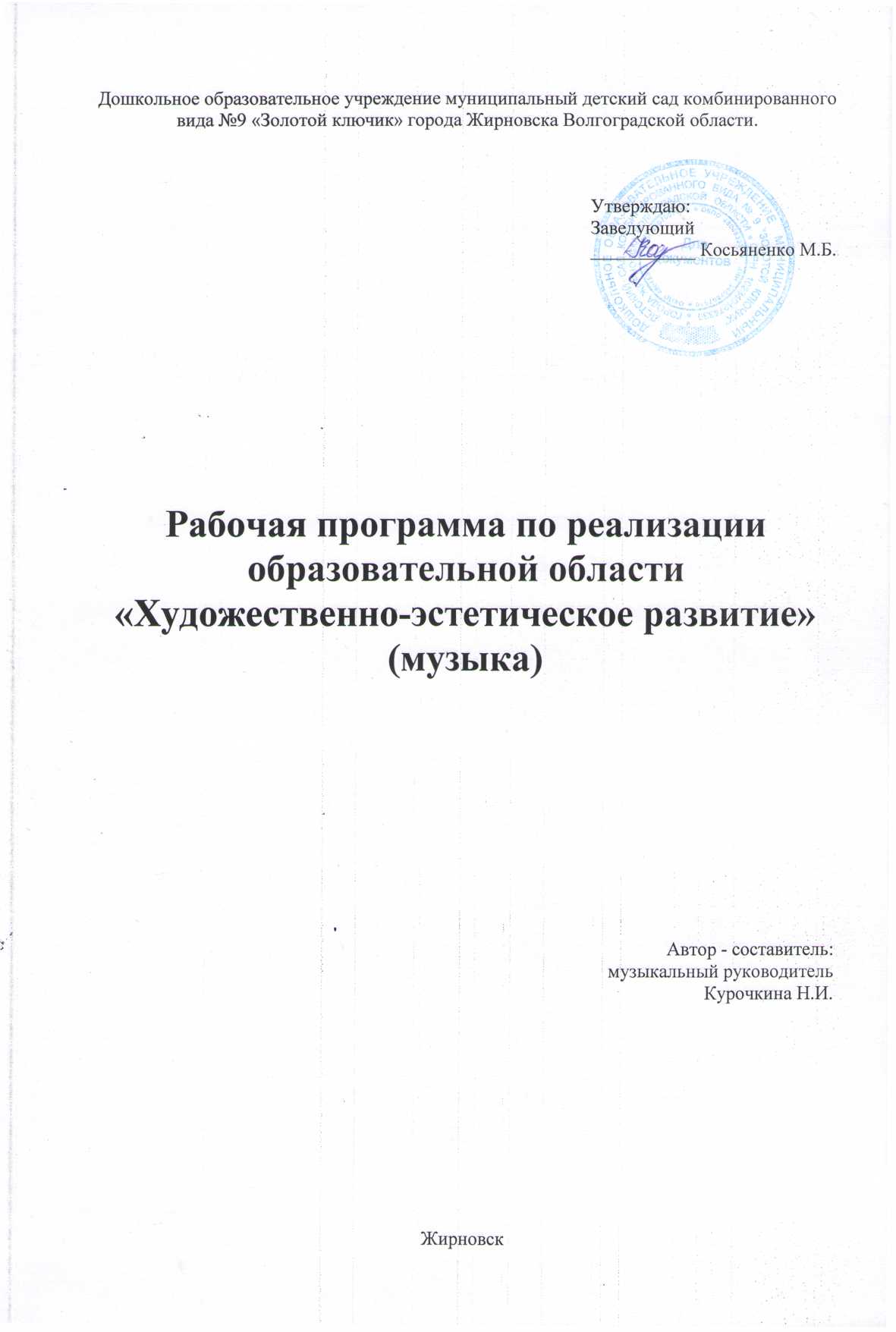 Содержание программы:I. Целевой раздел1.1.Пояснительная записка1.2.Цели и задачи1.3. Принципы и подходы к формированию программы1.4. Планируемые результаты освоения детьми программыII. Содержательный раздел2. 1. Содержание образовательной области «Художественно-эстетическое развитие»2.2.Формы, способы, методы и средства реализации программы2.3.Календарно-тематическое планирование2.4. Перспективное планирование досуговой деятельности2.5. Система мониторинга достижений детейIII. Организационный раздел3.1. Особенности организации образовательного процесса3.2. Перечень основных видов организованной образовательной деятельности. Объем образовательной нагрузки3.3.Особенности воспитательно-образовательного процесса, традиционных событий3.4. Расписание музыкальной деятельности3.5. Оснащение предметно-пространственной среды музыкального залаI. Целевой раздел1.1.Пояснительная записка    Рабочая программа – это учебно-методический документ, характеризующий систему организации     образовательной деятельности педагога Основанием для разработки служат следующие нормативные документы:-Конвенция ООН «О правах ребенка» от 20.11.1989г. № 44/25 принята Генеральной Ассамблеей;-Конституция Российской Федерации от 12.12.1993г-Федеральный закон «Об основных гарантиях прав ребенка в РФ» от 09.07.1998г. с изменениями от 02.12.2013г. № 328-ФЗ одобрен Советом Федерации;-Семейный кодекс Российской Федерации от 29.12.1995г. № 223-ФЗ (с изм. от 31.01.2014г.) принят  ГД ФС РФ;-Федеральный закон «Об образовании в Российской Федерации» от 29.12.2012г. № 273-ФЗ принят Государственной Думой РФ;-Приказ Минобрнауки  Р.Ф. «Об утверждении федерального государственного образовательного стандарта дошкольного образования» от 17.10.2013г. №1155;-Постановление главного государственного санитарного врача Р.Ф. « Об утверждении СанПин 2.4.1.3049-13 «Санитарно-эпидемиологические требования к устройству, содержанию и организации режима работы дошкольных образовательных организаций» от 15.05.2013г. № 26;- устав ДОУ  № 9 «Золотой ключик» г. Жирновска Волгоградской области; локальные акты;- основная общеобразовательная программа  дошкольного образования;  Основанием для разработки Рабочей программы служит информация о социальном заказе родителей на музыкально- эстетическое развитие детей в соответствии с Федеральными государственными требованиями основной образовательной программы дошкольного образования.       Результатом опроса родителей является желание развить в детяхмузыкально- эстетическое качества.Рабочая программа разрабатывается с учетом возможностей образовательного учреждения, педагогических условий. Предусмотрено удовлетворение социального заказа по музыкально- эстетической направленности в формах, определённых Законом Российской Федерации «Об образовании». Воспитание и обучение производится на русском языке.       Программа определяет содержание и организацию образовательного процесса по музыкально- эстетическому воспитанию детей дошкольного возраста  от 3 до 7 лет.       Программа строится на принципе личностно-ориентированного взаимодействия с детьми дошкольного возраста  и  с учетом их возрастных и индивидуальных особенностей.Содержание образовательного процесса с детьми дошкольного возраста по музыкально- эстетическому развитию выстроено в соответствии с примерной основной программой «Детство» (Т. И. Бабаева, А. Г. Гогоберидзе, З.А. Михайлова, 2011), используя технологию Т. Э. Тютюнниковой «Элементарное воспитание для дошкольников»1.2.Цели и задачиработы  по образовательной области «Музыкально- эстетическое развитие»Цель рабочейпрограммы ДОУ: Формирование общей культуры, развитие физических, интеллектуальных и личностных качеств, формирование предпосылок учебной деятельности, обеспечивающих социальную успешность, сохранение и укрепление здоровья детей дошкольного возраста, коррекцию недостатков в физическом и (или) психическом развитии детей.Задачирабочей программы ДОУ:Вторая младшая группа(от трех до четырех лет)СлушаниеУчить детей слушать музыкальное произведение до конца, понимать характер музыки, узнавать и определять, сколько частей в произведении (одночастная или двухчастная форма), рассказывать, о чем поется в песне. Развивать способность различать звуки по высоте в пределах октавы — септимы, замечать изменение в силе звучания мелодии (громко, тихо). Совершенствовать умение различать звучание музыкальных игрушек, детских музыкальных инструментов (музыкальный молоточек, шарманка, погремушка, барабан, бубен, металлофон и др.).Способствовать развитию певческих навыков: петь без напряжения в диапазонере (ми) —ля (си); в одном темпе со всеми, чисто и ясно произносить слова, передавать характер песни (весело, протяжно, ласково, напевно).Песенное творчествоУчить допевать мелодии колыбельных песен на слог «баю-баю» и веселых мелодий на слог «ля-ля». Формировать навыки сочинительства веселых и грустных мелодий по образцу.Музыкально-ритмические движенияУчить двигаться соответственно двухчастной форме музыки и силе ее звучания (громко, тихо); реагировать на начало звучания музыки и ее окончание (самостоятельно начинать и заканчивать движение). Совершенствовать навыки основных движений (ходьба и бег). Учить маршировать вместе со всеми и индивидуально, бегать легко, в умеренном и быстром темпе под музыку. Улучшать качество исполнения танцевальных движений: притопывать попеременно двумя ногами и одной ногой. Развивать умение кружиться в парах, выполнять прямой галоп, двигаться под музыку ритмично и согласно темпу и характеру музыкального произведения, с предметами, игрушками, без них.Способствовать развитию навыков выразительной и эмоциональной передачи игровых и сказочных образов: идет медведь, крадется кошка, бегают мышата, скачет зайка, ходит петушок, клюют зернышки цыплята, летают птички, едут машины, летят самолеты, идет коза рогатая и др.Формировать навыки ориентировки в пространстве.Развитие танцевально-игрового творчестваСтимулировать самостоятельное выполнение танцевальных движений под плясовые мелодии. Активизировать выполнение движений, передающих характер изображаемых животных.Игра на детских музыкальных инструментахЗнакомить детей с некоторыми детскими музыкальными инструментами: дудочкой, металлофоном, колокольчиком, бубном, погремушкой, барабаном, а также их звучанием. Способствовать приобретению элементарных навыков подыгрывания на детских ударных музыкальных инструментах.Слушать музыкальное произведение до конца, узнавать знакомые песни, различать звуки по высоте (в пределах октавы.Замечать изменения в звучании (тихо - громко)Средняя группа(от четырех до пяти лет)СлушаниеФормировать навыки культуры слушания музыки (не отвлекаться, не отвлекать других, дослушивать произведение до конца). Учить чувствовать характер музыки, узнавать знакомые мелодии, высказывать свои впечатления.Замечать динамику музыкального произведения, его выразительные средства: тихо, громко; медленно, быстро. Развивать способность различать звуки по высоте (высокий, низкий в пределах сексты, септимы).                                                                        ПениеОбучать детей выразительному пению, формировать умение петь протяжно, подвижно, согласованно (в пределах ре — си первой октавы). Развивать умение брать дыхание между короткими музыкальными фразами. Способствовать стремлению петь мелодию чисто, смягчать концы фраз четко произносить слова, петь выразительно, передавая характер музыки. Учить петь с инструментальным сопровождением и без него(с помощью воспитателя).Песенное творчествоУчить самостоятельно сочинять мелодию колыбельной песни и отвечать на музыкальные вопросы («Как тебя зовут?», «Что ты хочешь, кошечка?», «Где ты?»). Формировать умение импровизировать мелодии на заданный текст, учить сочинять мелодию марша.                                                                                                                                           Музыкально-ритмические движенияПродолжать формировать у детей навык ритмичного движения в соответствии с характером музыки, самостоятельно менять движения в соответствии с двух- и трехчастной формой музыки. Совершенствовать танцевальные движения: прямой галоп, пружинка, кружение по одному и в парах. Обучать детей умению двигаться в парах по кругу в танцах и хороводах, ставить ногу на носок и на пятку, ритмично хлопать в ладоши, выполнять простейшие перестроения (из круга врассыпную и обратно), подскоки. Продолжать совершенствовать навыки основных движений (ходьба: «торжественная», спокойная, «таинственная»; бег: легкий и стремительный).                                      Развитие танцевально-игрового творчества                                                                Способствовать развитию эмоционально-образного исполнения музыкально-игровых упражнений (кружатся листочки, падают снежинки) и сценок, используя мимику и пантомиму (зайка веселый и грустный, хитрая лисичка, сердитый волк, гордый петушок, хлопотливая курица). Обучать инсценированию песен, музыкальных игр и постановке небольших музыкальных спектаклей.      Игра на детских музыкальных инструментах                                                                       Формировать умение подыгрывать простейшие мелодии на деревянных ложках, погремушках, барабане, металлофоне.                      Старшая группа(от пяти до шести лет)СлушаниеУчить различать жанры музыкальных произведений (марш, танец, песня). Совершенствовать музыкальную память через узнавание мелодий по отдельным фрагментам произведения (вступление, заключение, музыкальная фраза). Совершенствовать навык различения звуков по высоте в пределах квинты, звучания музыкального инструмента (клавишно-ударные и струнные: фортепиано, скрипка, виолончель, балалайка).ПениеФормировать певческие навыки, умение петь легким звуком в диапазоне от «ре» первой октавы до «до» второй октавы; брать дыхание перед началом песни, между музыкальными фразами, произносить отчетливо слова, своевременно начинать и заканчивать песню, эмоционально передавать характер мелодии, петь умеренно громко и тихо. Способствовать развитию навыков сольного пения, с музыкальным сопровождением и без него. Содействовать проявлению самостоятельности и творческому исполнению песен разного характера. Создавать фонд любимых песен, тем самым развивая песенный музыкальный вкус.Песенное творчествоУчить импровизировать мелодию на заданный текст. Формировать умение сочинять мелодии различного характера: ласковую колыбельную, задорный или бодрый марш, плавный вальс, веселую плясовую.Музыкально-ритмические движенияРазвивать чувство ритма, умение передавать через движения характер музыки, ее эмоционально образное содержание, свободно ориентироваться в пространстве, выполнять простейшие перестроения, самостоятельно переходить от умеренного кбыстрому или медленному темпу, менять движения в соответствии с музыкальными фразами. Способствовать формированию навыков исполнения танцевальных движений (поочередное выбрасывание ног вперед в прыжке; приставной шаг с приседанием, с продвижением вперед, кружение; приседание с выставлением ноги вперед). Формировать танцевальное творчество.Продолжать развивать навыки инсценирования песен; учить импровизировать образы сказочных животных и птиц (лошадка, коза, лиса, медведь, заяц, журавль, ворон и т. д.) в разных игровых ситуациях. Познакомить с русским хороводом, пляской, а также с танцами других народов.Музыкально-игровое и танцевальное творчествоРазвивать танцевальное творчество; учить придумывать движения к пляскам, танцам, составлять композицию танца, проявляя оригинальность и самостоятельность в творчестве. Учить импровизировать движения разных персонажей под музыку соответствующего характера; самостоятельно придумывать движения, отражающие содержание песни; придумывать простейшие танцевальные движения. Побуждать к инсценированию содержания песен, хороводов.Игра на детских музыкальных инструментахУчить детей исполнять простейшие мелодии на детских музыкальных инструментах; исполнять знакомые песенки индивидуально и небольшими группами, соблюдая при этом общую динамику и темп. Развивать творчество детей, побуждать их к активным самостоятельным действиям.Подготовительная к школе группа(от шести до семи лет)СлушаниеПродолжать развивать навыки восприятия звуков по высоте в пределах квинты — терции; обогащать впечатления детей и формировать музыкальный вкус, развивать музыкальную память. При анализе музыкальных произведений учить ясно излагать свои чувства, мысли, эмоциональное восприятие и ощущения. Способствовать развитию мышления, фантазии, памяти, слуха. Развивать словарный запас для определения характера музыкального произведения. Знакомить с элементарными музыкальными понятиями (регистр, динамика, длительность, темп, ритм; вокальная, инструментальная и оркестровая музыка; исполнитель; жанры: балет, опера, симфония, концерт), творчеством композиторов: И. С. Баха, В. А. Моцарта, М. Глинки, Н. Римского-Корсакова, П. Чайковского, С. Прокофьева, Д. Кабалевского и др. Познакомить детей с Государственным гимном Российской Федерации.ПениеСовершенствовать певческий голос и вокально-слуховую координацию. Закреплять практические навыки выразительного исполнения песен в пределах отдо первой октавы до ре второй октавы; учить брать дыхание и удерживать его до конца фразы; обращать внимание на артикуляцию (дикцию). Закреплять умение петь самостоятельно, индивидуально и коллективно, с музыкальным сопровождением и без него.Песенное творчествоУчить самостоятельно придумывать мелодии, используя в качестве образца русские народные песни и танцы; самостоятельно импровизировать мелодии на заданную тему по образцу и без него, используя для этого знакомые песни, пьесы и танцы.Музыкально-ритмические движенияСпособствовать дальнейшему развитию навыков танцевальных движений, умения выразительно и ритмично двигаться в соответствии с разнообразным характером музыки, передавая в танце эмоционально-образное содержание. Знакомить с особенностями национальных плясок (русские, белорусские, украинские и т.д.) и бальных танцев. Развивать т:анцевально-игровое творчество; формировать навыки художественного исполнения различных образов при инсценировании песен, танцев, театральных постановок.Музыкально-игровое и танцевальное творчествоСпособствовать развитию творческой активности детей в доступных видах музыкальной исполнительской деятельности (игра в оркестре, пение, танцевальные движения и т.п.). Учить детей импровизировать под музыку соответствующего характера движения людей (лыжник, конькобежец, наездник, рыбак и т.п.), образы животных (лукавый котик и сердитый козлик); характерные движения русских танцев. Учить самостоятельно придумывать движения, отражающие содержание песни, вариации элементовплясовых движений; выразительно действовать с воображаемыми предметами, самостоятельно искать способ передачи в движениях музыкальных образов. Стимулировать формирование музыкальных способностей, мышления, фантазии, воображения; содействовать проявлению активности и самостоятельности.Игра на детских музыкальных инструментахЗнакомить с музыкальными произведениями в исполнении различных инструментов и в оркестровой обработке. Учить играть на металлофоне, свирели, ударных и электронных музыкальных инструментах, русских народных музыкальных инструментах: трещотках, погремушках, треугольниках; исполнять музыкальные произведения в оркестре и ансамбле.1.3. Принципы и подходы к формированию программы            В основу Программы положены методологические подходы:культурно – историческая концепция Л.С. Выготского, трактующего процесс развития ребенка как передачу и активное присвоение социального опыта. личностно – ориентированный подход, определяющий развитие разносторонней личности, индивидуальности человека, как магистральное направление педагогической деятельности.деятельностный подход, определяющий развитие ребенка в деятельности.            Программа строится на основе следующих педагогических принципах:•	Принцип развивающего образования. Содержание Программы реализуется через деятельность каждого ребенка в зоне его ближайшего развития. •	Принцип гуманизации образования. В центре создания и реализации Программы находится ребенок и его успешное развитие. Программа имеет своей основной целью всестороннее развитие личности ребенка, что раскрывается во всех ее компонентах. Программа реализуется преимущественно через систему субъект – субъектных отношений и нацелена на оптимизацию взаимодействия субъектов образовательного процесса. •	Индивидуально – дифференцированный подход к ребенку в образовательном процессе. •	Принцип системности. Образовательная Программа представляет собой целостную систему, состоящую из взаимосвязанных и взаимообусловленных компонентов: цели, задачи, принципы, содержание, методическое обеспечение, организационные формы, условия, диагностика и мониторинг.•	Принцип учета национальных культурных традиций. Программа содержит направления и содержание работы, учитывающие культурно-исторические особенности страны, города, микрорайона, национальный состав контингента.•	Принцип развития ребенка в деятельности. Реализация всего содержания Программы осуществляется в разных видах детской деятельности.       •	Принцип научной обоснованности и практической применимости. Программа имеет в своей основе достижения психолого-педагогических наук и ориентирована на реализацию в массовой практике ДОУ.•	Принцип соответствия критериям полноты, необходимости и достаточности. Содержание Программы включает в себя решение задач только на необходимом и достаточном материале, при максимальном приближении к разумному «минимуму».•	Принцип единства воспитательных, развивающих и обучающих задач. Программа сочетает воспитательные, развивающие и обучающие задачи, которые решаются во взаимосвязи и на одном содержании.•	Принцип интеграции образовательных областей. Содержание и задачи работы  с детьми по образовательным областям имеют тесную взаимосвязь, что проявляется в тематическом подходе к планированию разных видов детской деятельности.•	Принцип целостности педагогического процесса. Программа учитывает сбалансированность детских видов деятельности и сочетание различных форм организации детской жизнедеятельности (индивидуальной, подгрупповой, фронтальной).1.4. Планируемые результаты освоения детьми программы.Целевые ориентиры, сформулированные в ФГОС дошкольного образованияЦелевые ориентиры дошкольного образования  представляют собой социально-нормативные возрастные характеристики возможных достижений ребенка на этапе завершения уровня дошкольного образования. 	Специфика дошкольного детства (гибкость, пластичность развития ребенка, высокий разброс вариантов его развития, его непосредственность и непроизвольность), а также системные особенности дошкольного образования (необязательность уровня дошкольного образования в Российской Федерации, отсутствие возможности вменения ребенку какой-либо ответственности за результат) делают неправомерными требования от ребенка дошкольного возраста конкретных образовательных достижений и обусловливают необходимость определения результатов освоения образовательной программы в виде целевых ориентиров.Целевые ориентиры не подлежат непосредственной оценке, в том числе в виде педагогической диагностики (мониторинга), и не являются основанием для их формального сравнения с реальными достижениями детей. Они не являются основой объективной оценки соответствия установленным требованиям образовательной деятельности и подготовки детей.  Освоение Программы не сопровождается проведением промежуточных аттестаций и итоговой аттестации воспитанников.  Настоящие требования являются ориентирами для:а)  решения задач  формирования Программы; анализа профессиональной деятельности; взаимодействия с семьями воспитанников;б) изучения характеристик образования детей в возрасте от 2 месяцев до 8 лет;в) информирования родителей (законных представителей) и общественности относительно целей дошкольного образования, общих для всего образовательного пространства Российской Федерации.Целевые ориентиры не могут служить непосредственным основанием при решении управленческих задач, включая:аттестацию педагогических кадров;оценку качества образования;оценку как итогового, так и промежуточного уровня развития детей, в том числе в рамках мониторинга (в том числе в форме тестирования, с использованием методов, основанных на наблюдении, или иных методов измерения результативности детей);оценку выполнения муниципального (государственного) задания посредством их включения в показатели качества выполнения задания;распределение стимулирующего фонда оплаты труда работников ДОУ.Целевые ориентиры программы выступают основаниями преемственности дошкольного и начального общего образования. При соблюдении требований к условиям реализации Программы настоящие целевые ориентиры предполагают формирование у детей дошкольного возраста предпосылок к учебной деятельности на этапе завершения ими дошкольного образования.К целевым ориентирам дошкольного образования относятся следующие социально-нормативные возрастные характеристики возможных достижений ребенка:Целевые ориентиры образования в  раннем возрасте.Целевые ориентиры на этапе завершения  дошкольного образованияОбразовательная область «Художественно-эстетическое развитие»Планируемые промежуточные результатыосвоения программы ДОУдля детей от 3 до 4 лет•       Музыкальная деятельностьСпособен слушает музыкальное произведение до конца.Узнает знакомые песни.Различает звуки по высоте (в пределах октавы).Замечает изменения в звучании (тихо — громко).Поет, не отставая и не опережая других.Умеет выполнять танцевальные движения: кружиться в парах, притопывать попеременно ногами, двигаться под музыку с предметами (флажки, листочки, платочки и т. п.).Различает и называет детские музыкальные инструменты (металлофон, барабан и др.).для детей от 4 до 5 лет•       Музыкальная деятельностьУзнает песни по мелодии.Различает звуки по высоте (в пределах сексты — септимы).Может петь протяжно, четко произносить слова; вместе с другими детьми — начинать и заканчивать пение.Выполняет движения, отвечающие характеру музыки, самостоятельно меняя их в соответствии с двухчастной формой музыкального произведения.Умеет выполнять танцевальные движения: пружинка, подскоки, движение парами по кругу, кружение по одному и в парах.Может выполнят движения с предметами (с куклами, игрушками, ленточками).Умеет играть на металлофоне простейшие мелодии на одном звуке.для детей от 5 до 6 лет•       Музыкальная деятельностьРазличает жанры музыкальных произведений (марш, танец, песня); звучание музыкальных инструментов (фортепиано, скрипка).Различает высокие и низкие звуки (в пределах квинты).Может петь без напряжения, плавно, легким звуком; отчетливо произносить слова, своевременно начинать и заканчивать песню; петь в сопровождении музыкального инструмента.Может ритмично двигаться в соответствии с характером и динамикой музыки.Умеет выполнять танцевальные движения (поочередное выбрасывание ног вперед в прыжке, полуприседание с выставлением ноги на пятку, шаг на всей ступне на месте, с продвижением вперед и в кружении).Самостоятельно инсценирует содержание песен, хороводов; действует, не подражая другим детям.Умеет играть мелодии на металлофоне по одному и в небольшой группедля детей от 6 до 7 лет•       Музыкальная деятельностьУзнает мелодию Государственного гимна РФ.Определяет жанр прослушанного произведения (марш, песня, танец) и инструмент, на котором оно исполняется.Определяет общее настроение, характер музыкального произведения.Различает части музыкального произведения (вступление, заключение, запев, припев).Может петь песни в удобном диапазоне, исполняя их выразительно, правильно передавая мелодию (ускоряя, замедляя, усиливая и ослабляя звучание).Может петь индивидуально и коллективно, с сопровождением и без него.Умеет выразительно и ритмично двигаться в соответствии с разнообразным характером музыки, музыкальными образами; передавать несложный музыкальный ритмический рисунок.Умеет выполнять танцевальные движения (шаг с притопом, приставной шаг с приседанием, пружинящий шаг, боковой галоп, переменный шаг).Инсценирует игровые песни, придумывает варианты образных движений в играх и хороводах.Исполняет сольно и в ансамбле на ударных и звуковысотных детских музыкальных инструментах несложные песни и мелодии.II. Содержательный разделСодержание программы определяется в соответствии с направлениями развития ребенка, соответствует основным положениям возрастной психологии и дошкольной педагогики и обеспечивает единство воспитательных, развивающих и обучающих целей и задач.Содержание образовательного процесса с детьми дошкольного возраста по музыкальному развитию выстроено в соответствии с примерной основной программой «Детство» (Т. И. Бабаева, А. Г. Гогоберидзе, О. В. Солнцева, 2014), используя технологию Т.Э.Тютюнниковой «Элементарное музицирование»Педагогическая ценность музыки:-  расширяет представления дошкольников о чувствах человека;- развивает эмоциональную сферу ребенка;- формирует нравственно-эстетические чувства;- развивает ребенка умственно.Виды музыкальной деятельности в детском саду :Восприятие музыки (слушание)ПениеИгра на музыкальных инструментахМузыкально-ритмические движенияДетское музыкальное творчество.На музыкальных занятиях дети слушают  не только музыку русских и зарубежных композиторов, знакомятся с их творчеством, а также прекрасные образцы песенного жанра (фольклорного и авторского сочинения). Это способствует развитию их мышления, фантазии, памяти, слуха. Развивается словарный запас для определения музыкального произведения. На занятиях мы учим детей определять характер музыки, образное содержание, развивать  мышление, фантазию, словарный запас и т.д.  Однако, работа эта кропотливая и не каждому ребенку под силу справиться с подобными заданиями. А ведь от того, как научится ребенок слышать, зависит успешность его обучения и воспитания  в целом.В пении у детей совершенствуется певческий голос и вокально-слуховая координация. Причем, детский голосовой аппарат  еще несовершенен, но нет на свет более выразительного пения, чем детское, т.к. в этом возрасте развивается эстетическое отношение к жизни, музыке, обогащаются переживания ребенка. Кроме того, пение несет и оздоровительную функцию,  влияет на общее состояние организма ребенка, особенно на дыхательный аппарат.  Правильно поставленное пение организует деятельность голосового аппарата, укрепляет голосовые связки, развивает приятный тембр голоса, развивает  и улучшает детскую речь. Пение с движениями формирует хорошую осанку, координирует ходьбу и движения.Музыкально-ритмические движения способствуют приобретению навыков выразительного движения. Так же как и воспитатель по физкультуре, музыкальный руководитель учит детей перед выполнением движений под музыку правильно занять исходное положение, соблюдать координацию рук и ног, следить за осанкой. В конечном итоге добиваемся не просто усвоения движений, а качественного, выразительного его исполнения. Свобода, естественность, отсутствие всякого напряжения – вот что должно быть характерным при выполнении детьми музыкально-ритмических движений. Это наиболее сложная задача в музыкальном воспитании, но вполне осуществимая, если педагог учитывает следующие принципы: комплексное решение основных задач музыкального воспитания, доступность, систематичность, постепенность, последовательность, повторность.Игра на музыкальных инструментах и игрушках как на занятиях, так и в повседневной жизни необычайно обогащает музыкальные впечатления у детей, развивает их музыкальные способности.                В процессе музыкальной деятельности у детей развиваются музыкальные способности, ребята приобретают необходимые умения, навыки, знания для того, чтобы иметь возможность выразить свои собственные музыкальные впечатления, что создает необходимое условие для развития детского музыкального творчества:- песенное- музыкально-игровое- танцевальное- элементарное музицирование.2.1. Содержание работы по освоению образовательной области «Художественно-эстетическое развитие» (музыка)Художественно-эстетическое развитие предполагает развитие предпосылок ценностно-смыслового восприятия и понимания произведений искусства (словесного, музыкального, изобразительного), мира природы; становление эстетического отношения к окружающему миру; формирование элементарных представлений о видах искусства;восприятие музыки, художественной литературы, фольклора; стимулирование сопереживания персонажам художественных произведений;реализацию самостоятельной творческой деятельности детей (изобразительной, конструктивно-модельной, музыкальной и др.).Задачи образовательной деятельности:Вторая младшая группа(от трех до четырех лет)Воспитывать эмоциональную отзывчивость на музыку. Познакомить с тремя музыкальными жанрами: песней, танцем, маршем. Способствовать развитию музыкальной памяти, формировать умение узнавать знакомые песни, пьесы, чувствовать характер музыки (веселый, бодрый, спокойный), эмоционально на нее реагировать.Средняя группа(от четырех до пяти лет)Продолжать развивать у детей интерес к музыке, желание ее слушать, вызывать эмоциональную отзывчивость при восприятии музыкальных произведений. Обогащать музыкальные впечатления, способствовать дальнейшему развитию основ музыкальной культуры.         Играть на металлофоне простейшие мелодии на одном звуке.Старшая группа(от пяти до шести лет)Продолжать развивать эстетическое восприятие, интерес, любовь к музыке, формировать музыкальную культуру на основе знакомства с композиторами, с классической, народной и современной музыкой. Продолжать развивать музыкальные способности детей: звуковысотный, ритмический, тембровый, динамический слух; эмоциональную отзывчивость и творческую активность. Способствовать дальнейшему развитию навыков пения, движений под музыку, игры и импровизации мелодий на детских музыкальных инструментах.  Подготовительная к школе группа(от шести до семи лет)Продолжать приобщать детей к музыкальной культуре. Воспитывать художественный вкус, сознательное отношение к отечественному музыкальному наследию и современной музыке. Совершенствовать звуковысотный, ритмический, тембровый и динамический слух. Продолжать обогащать музыкальные впечатления детей, вызывать яркий эмоциональный отклик при восприятии музыки разного характера. Способствовать дальнейшему формированию певческого голоса, развитию навыков движения под музыку. Обучать игре на детских музыкальных инструментах. Знакомить с элементарными музыкальными понятиями.Методическое обеспечение образовательной области «Художественно-эстетическое развитие» (музыка)2.2. Формы, приемы организации воспитательно-образовательного процессапо образовательной области «Художественно-эстетическое развитие»2.3. Календарно-тематическое планирование2.4. Перспективный план работы на 2016-2017 учебный годОтветственный: музыкальный руководитель Курочкина Н.И.2.5. Система мониторинга достижений ребенка.Основы диагностики учебного процесса на основе творческого музицирования.Диагностика является важной задачей исследования. «Исключительно объективную диагностику результатов творческого музицирования, основанную на верифицируемых данных, создать нельзя, поскольку нельзя измерить творческий рост личности. Объективная оценка целостного результата образования есть требование нереалистическое, поскольку процедуры измерения несовершенны и зависят от индивидуальной интерпретации» ( Т.Э. Тютюнникова) Диагностика как средство полученных данных об успешности или неуспешности деятельности основана на ряде принципов, отражающих сущностные черты этой деятельности. Творческое музицирование является поисковой моделью обучения, в которой источником знаний служит непосредственный опыт учащихся. Оно более ориентировано на процесс, чем на результат. Принципы диагностики в процессе творческого музицирования описаны в виде ситуаций, которые могли бы охарактеризовать это занятие как успешное, если-удалось создать атмосферу радостного общения, приподнятого настроения и гармоничного самоощущения всех участников  музицирования;- дети были активны и раскрепощены, в их действиях отсутствовали страхи и неуверенность, они не ощущали себя беспомощными;-в занятие естественным образом вплелись собственные идеи детей, запланированное содержание занятия приобрело новое качество и обогатилось в результате собственного творчества;-удалось попасть в «тональность» актуального интереса детей, не приходилось прибегать к принуждению;-занятие принесло всем воодушевленное удовлетворение.План календарных народных праздников и развлеченийСентябрьОсенины. Праздник урожая«Раз осеннею порой…» - вечер народных игр и забавОктябрь«Покровская ярмарка» - праздник русской песни«Без капусты на столе пусто» - фольклорные посиделкиНоябрь«Осеннее путешествие по родной стране» к Дню народного единства«Мама лишь одна бывает…» - праздник к Дню МатериДекабрьРазучивание зимних песен«День рождения елки» - новогодние утренникиЯнварьРазыгрывание сценок – колядокТеатрализованное представление «Рождественские истории»ФевральЗнакомство с масленичными песнямиКукольный театр с ПетрушкойМарт«Мамочке любимой посвящается…» - весенние утренникиИменины домовых. Весенние песни, игры, хороводыРазучивание весенних закличек. Русские народные песни «Кулик-весна», «Веснянка»Апрель«1 апреля – праздник шутки и веселья»Русские народные инструменты. Игра «Оркестр»Русская матрешка. Пение частушекМайПоэзия народного костюма. Слушание русских народных песен «красный сарафан», «Валенки»Календарь земледельца. Разучивание огородных песен, хоровода «Капустка»Праздник русской березки. Знакомство с обрядом «Завивания березки» III. Организационный раздел3.1. Особенности организации образовательного процесса         В детском саду №9 «Золотой ключик» г. Жирновска   имеется богатое предметно-игровое пространство: спортивный и музыкальный залы, бассейн, комната сказок, изостудия, «изба», разнообразные центры развития в группах по всем видам детской деятельности.       Непосредственно-образовательная деятельность по образовательной области «Художественно- эстетическое развитие» реализуется в первой половине дня  . Возраст	Длительность образовательной ситуации3 – 4 года	 15 минут4 – 5 лет	20 минут5 – 6 лет	25 минут6 – 7 лет	30 минутСтруктура образовательного года:- 1 сентября – начало образовательного года;- 1 – 30 сентября (адаптационный, диагностический периоды, повторение пройденного материала);- 1 октября – 3 ноября (образовательный период);- 4 – 8 ноября («творческие каникулы»);- 9 ноября – 25 декабря (образовательный период);- 26 декабря – 10 января (новогодние каникулы);- 11 января –23 марта (образовательный период);- 24 –31 марта («творческие каникулы»);-1 апреля – 10 мая (образовательный период);- 11 – 30 мая (диагностический период);- 1 июня – 31 августа (летний оздоровительный период).3. 2. Перечень основных видов организованной образовательной деятельности. Объем образовательной нагрузкиПри освоении образовательной области «Художественно- эстетическое развитие» целесообразно использовать следующие виды  деятельности:	- непосредственно-образовательная деятельность;	- совместная деятельность,	- самостоятельная деятельность.Основной образовательной формой педагогического процесса является развивающая образовательная ситуация на игровой основе. Также  следует отметить следующие формы работы с детьми:- праздники и развлечения;- индивидуальная работа,- дидактические игры и упражнения и т.д.Объем образовательной нагрузки по музыкальной культуре:Количество непосредственно-образовательной деятельностиВозраст		в неделю		в месяц			в год3 – 4 года		2			8				724 – 5 лет		2			8				725 – 6 лет		2			8				726 – 7 лет		2			8				72Особенности воспитательно-образовательного процесса, традиционных событийПри конструировании воспитательно-образовательного процесса использованы положительные стороны комплексно-тематической  и предметно-средовой моделей: ненавязчивая позиция взрослого, разнообразие детской активности, свободный выбор предметного материалаКомплексно-тематическая модельВ основу образовательного содержания ставится тема. Темы, в рамках которых решаются образовательные задачи являются социально значимыми для общества, семьи, государства, вызывают личностный интерес детей, положительное эмоциональное отношение. Набор тем определяет воспитатель и это придает систематичность всему образовательному процессу. Модель предъявляет довольно высокие требования к общей культуре, творческому и педагогическому потенциалу воспитателя, так как отбор тем является сложным процессом.Предметно-средовая модельСодержание образования проецируется непосредственно на предметную среду. Взрослый – организатор предметно-развивающего пространства.Организационной основой реализации программы является календарь праздников событий, проектов, игровых обучающих ситуаций, тематических недель)Темообразующими факторами являются: - реальные события, происходящие в окружающем мире и вызывающие интерес детей яркие природные явления и общественные события, праздники);- воображаемые события, описываемые в художественном произведении, которое воспитатель читает детям;- события, специально «смоделированные воспитателем (исходя из развивающих задач) внесение в группу предметов, ранее неизвестных детям, с необычным эффектом или назначением, вызывающих неподдельный интерес и исследовательскую активность (Что это такое? Что с этим делать? Как это действует?);- события, происходящие в жизни возрастной группы, «заражающие» детей и приводящие к удерживающимся какое-то время интересам, корни которых лежат, как правило, в средствах массовой коммуникации и игрушечной индустрии (например, увлечение динозаврами, и т.п.);Все эти факторы, могут использоваться воспитателем для гибкого проектирования целостного образовательного процесса.Календарь тематических недель(праздников, событий, проектов и т.д.)3.4. Расписание музыкальной деятельностиОснащение предметно-пространственной среды музыкального залаОборудование музыкального зала:Мебель№          Наименование                                                            Количество1.      Шкаф для одежды                                                                2.      Шкаф-стеллаж                                                                        23.      Фортепиано                                                    			14.      Стул детский 						           225.      Стул                                                                       		16.      Стол 								37.      Зеркало настенное                                                                 6 Технические средства №          Наименование                                                            Количество  1.          Телевизор                                                                          1          2.          DVD                                                                                   1  3.          Музыкальный центр  					 1  4. 	   Синтезатор                                                                        1  5.          Мультимедийная установка				1				Осветительное оборудование и оборудование по технике безопасности№        Наименование                                                                             Количество1.	      Светильники дневного света                                                      15Документы по организации деятельности музыкального руководителя ДОУ№               Название документа                                   1.                Рабочая программа2. 	       Календарно-тематические планы по возрастам3. 	       Методическая литература по программе4.    	       Сводные таблицы по итогам педагогической диагностики5. 	       График работы6. 	       Аналитический отчет о проделанной работе за годИнструкции№                           Название инструкции1.	          Должностная инструкция музыкального руководителя2.	          Инструкция по охране труда музыкального руководителяНаглядные пособия№                            Наименование                                            Количество1.           	Ширма для кукольного театра			2.                    Фигуры для оформления                          в наличии3.                    Плакат музыкальных инструментов	4.	           Дидактические игрыМузыкальные инструменты     №                            Наименование                                            Количество        1.                    	Бубен                                                          	         в наличии2.                     Ложки «Хохлома»                                       3.                     Маракасы   пластик                                     4.                     Маракасы 	самодельные			5.                     Барабан                                        		6.                     Тарелочки					7.                     Колокольчики                                          8.                     Металлофон                                            9.                     Треугольник                                             10.                   Арфа детская                                                  Костюмы, маски, атрибуты для праздников, развлечений		в наличииПеречень программТ.Э. Тютюнникова «Элементарноемузицирование с дошкольниками» - М.; 2005Технологии и пособияМузыка«Нескучные уроки» - М.; 2004Потешные уроки - М.; 2004Бамбара-Чуфара – М.; 2005«Веселая шарманка. Шумовой оркестр для детей», Москва, 2007Яблоки-Веники - М., 2007Бим! Бам! Бом!, - СПб, 2003«Видеть музыку и танцевать стихи», Издательство научной и учебной литературы УРССПод солнечным парусом. Настоящее и будущее музыкального
воспитания. Методика и уроки - М.; 2007С миру по нитке. Музыкальное ассорти – М.; 2008Звездная дорожка. Конспекты занятий - М.; 2008Материалы семинаров: «Учись творить. Элементарное музицирование: музыка, речь, движение»Совместная деятельность с педагогом (образовательная деятельность, осуществляемая в процессе организации различных видов детской деятельности)Режимные моментыСамостоятельная деятельность детейСовместная деятельность с семьейСлушание соответствующей возрасту народной, классической, детской музыкиЭкспериментирование со звукамиМузыкально-дидактические игрыШумовой оркестрРазучивание музыкальных игр и танцевСлушание музыкальных сказокЗнакомство с творчеством композиторовМузыка в повседневной жизниИспользование музыки: - на утренней гимнастике, физкультурных занятиях;- во время умывания;- на музыкальных и познавательных занятиях;- во время прогулки- перед дневным сном;- при пробуждении;- на праздниках и развлечениях.Концерты-импровизацииИгры в «праздники», «концерт», «оркестр», «телевизор»….Игровые творческие ситуации, способствующие импровизации в пении, движении, музицировании.Рассматривание портретов композиторовСовместные праздники, развлечения в ДОУТеатрализованная деятельность Концерты родителей для детей, совместные выступления детей и родителейПосещение школы искусств, детских музыкальных театровМесяцСодержаниеГруппыОтметка о выполненииIXС детьмиРазвлечения:«Веснушка и дед Урожай в гостях у ребят»«Погляди, подсолнушки» (интегрированное занятие)Мл., ср. гр.Ст. гр.XС детьмиДосуг «Выставка музыкальных инструментов»«Секреты деревьев» (интегр. занятие)«Дождик, дождик, веселей» (интегр. занятие)С педагогамиПрактикум для воспитателей групп раннего возраста «Особенности музыкального развития детей до 3-х лет»С родителямиКонсультация «Потешки – первоначальная форма здоровья ребенка»Ср. гр.Ст. гр.Мл. гр.XIС детьмиПраздник «День Матери»Досуг «Гостеприимные хозяева»«Кружевные сказки» (интегр. занятие)Детские объединения по интересам «Час свободного творчества» (на кан.)С родителямиКонсультация «Охрана и гигиена детского голоса»Ст. А.Мл. гр.Ст. гр.Ср. гр.XIIС детьмиПраздник «Новый год у ворот» С родителямиПамятка «Правила поведения на детском празднике»Все возр. группыIС детьмиРазвлечения:«Прощание с елкой»Час свободного творчества«Белая книга зимы» (интегр. зан.)С педагогамиКонсультация «Таланты и способности. Методики выявления и развития музыкальных способностей»Все воз. гр.Ср., ст. гр.Ст. гр.IIС детьмиПраздник «Казаки – защитники Отечества»Досуги:Театрализованная сказка «Как заяц в армию пошел»«Как на горке снег, снег» (озвуч. зим. стихов)С родителямиКонсультация «Музыкальная культура родного края»Ст. гр.Ср. гр.Мл. гр.IIIС детьмиДосуг «Сказки дедушки Корнея»Час свободного творчестваПраздник «Мамин день»С педагогамиКонсультация «Социально-культурное партнерство как условие развития творческой индивидуальности дошкольника»Ст. гр.Ср., ст. гр.Все возр. группыIVС детьми«Путешествие в весну» (интегр. зан.)Досуги:«Весенние гулянья»Ст. гр.Мл., ср. гр.VС детьмиДосуги:«День огородника»«Театр дорожной грамоты»Праздник «До свидания, детский сад»Мл. гр.Ср. гр.Ст. гр.месяц№ неделиТема неделиСентябрь1Воспоминания о лете.Сентябрь2День города.Сентябрь3Золотая осень.Сентябрь4Детский сад. День дошкольного работника.Октябрь1Я и моя семья.Октябрь2Животный мир осенью.Октябрь3Урожай: фрукты, овощи, хлеб.Октябрь4Дары леса.Ноябрь1День народного единства. Моя страна. Ноябрь2Рукотворный мир: что из чего и для чего?Ноябрь3Транспорт.Ноябрь4День матери.Декабрь1Зима. Изменения в природе.Декабрь2Зимние забавы.Декабрь3Безопасный Новый год.Декабрь4Праздники.Январь3Рождество.Январь4В кругу семьи.Февраль1Зима. Труд взрослых.Февраль2Неделя игры и игрушки.Февраль3Защитники отечества.Февраль4Масленица.Март1О любимых мамах.Март2Весна. Изменения в природе.Март3Пернатые друзья.Март4Мои друзья – комнатные растения.Апрель1Безопасный перекресток.Апрель2Спорт и здоровье.Апрель3Космос.Апрель4Огород на окне.Май1Все профессии важны…Май2День Победы.Май3Разноцветная клумба.Май4Насекомые и их знакомые.Июнь1В гости к лету.Июнь2Театр – малышам.Июнь3Троица.Июнь4Дружат дети всей страны.Июль1Дорожная азбука.Июль2Этические дни в детском саду.Июль3День Нептуна.Июль4Красная книга.Август1Летние виды спорта.Август2Праздник благодарения. Спасы.Август3Азбука настроения.Август4Путешествия. Мой отдых летом.Понедельник9.00 - 9.20       средняя «Б»9.30 - 9.45     II младшая «А»Вторник9.30 - 9.50        средняя «А»10.10 - 10.35      старшая «А»Среда9.00 - 9.15     II младшая «А»9.35 - 10.00      старшая «Б»Четверг9.00 - 9.20     средняя «А»9.30 - 9.50      средняя «Б»Пятница9.00 - 9.25     старшая «А»9.35 - 10.00     старшая «Б»